都城市立山之口小学校　学校便り　　　　　　　　　　　　R５、５、３０  　№２【５月のあいさつ運動】５／９．１１．１２　　まちづくり協議会の方、卒業生、本校児童、職員が押しボタン信号そばに立ち、登校する子どもや通行する車の方にあいさつを行いました。横断歩道では左右確認、手を挙げて、安全に登校することができています。「おはようございます」のやりとりで気持ちよい朝のスタートとなりました。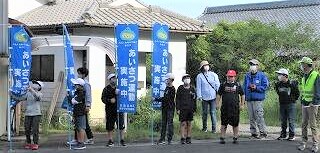 親子奉仕作業ありがとうございました２８日（日）の奉仕作業では、早朝より多くの保護者の皆様にご参加いただきました。子どもと一緒に教室やトイレ、窓や扇風機掃除、さらに体育館清掃や草刈り、ビニルハウス解体、プール清掃まで熱心に作業していただきました。日頃、学校だけでは手の届かないところまで大変きれいになりました。　きれいになった学校で、子どもたちが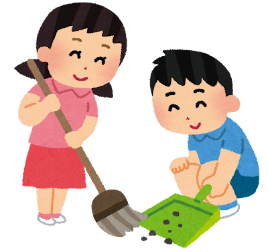 気持ちよく勉強や運動に励んでくれることと思います。　奉仕作業に参加していただきました皆様本当にありがとうございました。日曜６月の行事予定１木全校集会２金歯科検診３土 ４日５月給食当番交代、プール開き６火クラブ活動７水鑑賞教室５６年 ８木不審者対応避難訓練 ９金10土11日12月清掃班会13火14水ＱＵ検査２～６年、集団下校15木16金プール清掃４年17土18日19月20火交通教室21水田植え５年、代表委員会22木23金参観日24土25日26月27火28水ロングクラブ29木児童集会、合同学習４年30金着衣泳、プール清掃５年